Муниципальное бюджетное образовательное учреждениеСредняя общеобразовательная школа № 8 г. КызылаВыполнила: ученица 4 «г» класса Чооду Дарья Руководитель: Ховен-оол Т.Ю. Кызыл 2013Содержание работыИстория возникновения этой работы………………………….Как возникли названия падежей:……………………………….Именительный…………………………………………..Родительный…………………………………………….Дательный ………………………………………………Винительный……………………………………………Творительный…………………………………………..Предложный……………………………………………3.  Как легче запомнить названия падежей?...............................         4. Необычные падежи русского языка……………………………         5. Список источников……………………………………………..1. История возникновения этой работы     Я учусь в четвертом классе. На уроках русского языка падежи мы изучаем,  но мне эта тема показалась очень интересной. Когда мой старший брат  изучал падежи, он начал заучивать названия и некоторое время их путал.  	Мне стало  любопытно: можно ли быстро запомнить названия падежей и почему у них такие странные названия?Кого родил родительный падеж?Кого обвиняет винительный? Предложный – от слова «предлагать» или нет? 	Ответы на все эти вопросы я стала искать в книгах и в учебниках. Но оказалось, что книг про падежи, написанных специально для детей понятным  языком, почему-то очень мало.        В моем исследовании мне стала помогать учитель: она искала  информацию в интернете и справочниках по русскому языку, а потом «работала переводчиком», «переводя» всё, что мы вдвоем смогли найти, с очень сложного научного языка на простой, человеческий. 	Когда же исследование подошло к концу, оказалось, что я не только получила ответ на свои вопросы, но и совершила для себя настоящее открытие!       Оказывается, в русском языке есть падежи, которые в школе не изучают, и падежей на самом деле больше, чем шесть. Но об этом я расскажу чуть позже...2. Как возникла названия падежей?   Слово падеж можно назвать «путешественником»: в русский язык  оно попало из латинского, в котором звучало как casus (казус).       А римляне, которые говорили на латинском языке, в свою очередь позаимствовали это слово в греческом языке. Там оно звучало как  ptosis (птозис) и означало «падение».        Еще греческие ученые заметили, что имена существительные имеют одну основную форму и несколько других, которые как бы отклоняются от основной или «падают».  	Самым первым автором учения о падежах был древнегреческий ученый-энциклопедист Аристотель (384-322 гг. до н.э.).       Древние греки использовали 5 падежей. Римляне заимствовали у греков падежную систему, добавив в нее шестой падеж.        Когда древнерусские переводчики и языковеды стали переводить с греческого и латинского языков на старославянский церковные книги, они использовали греко-латинскую систему падежей.        Первый учебник русского, а точнее церковнославянского языка – «Грамматика словенска совершенного искусства осми частей слова» была написана в 1596 г. Лаврентием Зизанием.В старославянском языке, как и в латыни, было шесть падежей. И названия большинства из них – именительного, родительного, дательного, винительного и творительного являются переводом греческих или латинских слов.	
             Лаврентий Зизаний. 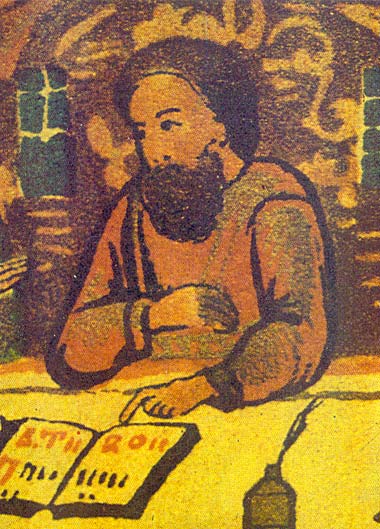  Миниатюра XVIII ст. (из оригинала XVII ст.)Именительный падеж       У греков этот падеж назывался onomastike ptosis – ономастика птозис.         Римские ученые перевели его на латинский язык так: casus nominatives (казус номинативус). И греческое слово onoma и латинское nomin означали одно и то же – ИМЯ.        Поэтому в русском языке этот падеж назвали ИМЕНИТЕЛЬНЫМ (а в двух родственных языках – украинском и белорусском – «назывным»).      Именно он «называет, именует» слова и показывает основную форму существительных, от которой «падают» все остальные падежи. Родительный падеж     Родительный падеж следовало бы назвать «родительским». Греки звали его genike ptosis (генике птозис).     В латинском языке он называется Genitivus casus (генитивус казус). Это можно перевести как «падеж родства»:портрет (кого?) бабушки, герои (кого?) Пушкина, ученик (кого?) Игоря Петровича.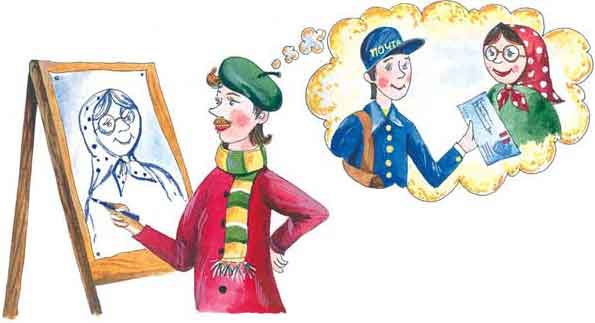      Таким было первое значение этого падежа. Потом у него появились и другие значения, например части целого: кусочек (чего?) арбуза. Дательный падеж         Название этого падежа произошло от греческого слова διδωμι –«давать, дарить». У римлян этот падеж назывался casus dativus (казус дативус).         Первоначально он обозначал персонаж или предмет, для которого  или ради которого делается что-нибудь, а позже стал выражать какое-нибудь действие, направленное к предмету:дать (кому?) Саше, идти по направлению к (чему?) реке.Винительный падеж	Из-за удивительного названия этого падежа среди ученых до сих пор ведутся споры. Кого обвиняет винительный падеж и в чем?Почему у него такое странное название?      Некоторые языковеды считают, что переводчики, в том числе и Лаврентий Зизаний, просто ошиблись при переводе. Дословно с латинского  casus accusativus (казус акузативус) следовало бы перевести как «вызванный какой-то причиной».	Другие ученые считают, что никакой ошибки не было, просто в старославянском языке слово «вина» означало не только «проступок», но и «причина».       Например, митрополит Никифор писал князу Владимиру Мономаху: «Врачеве первую вину недуга пытаютъ», т.е. «Врачи узнают основную причину болезни».       Таким образом, «винительный» означает вовсе не «указывающий на  проступок», а «причиненный или указывающий на причину, взаимосвязь» и даже «на результат действия»:Любить (кого?) родных,объехать (что?) весь свет...Творительный падежОн впервые появился в старославянском языке благодаря Лаврентию Зизанию, который в своей «Грамматике...» и описал свойства этого падежа. Название происходит от латинского слова instrumentalis и означает  «действие и орудие (инструмент, прибор, приспособление), которым оно совершается». Позже некоторые ученые называли его «орудивным», а известный языковед Лев Успенский даже назвал этот падеж «работягой». Ведь и правда:Работаю (чем?) лопатой,пишу (чем?) ручкой,думаю (чем?) головой...Действительно, ни один из падежей столько не трудится!   Предложный падежИмя этого падежа пережило множество приключений. В старославянском языке его называли «местным». Это было логично, так как он часто обозначает место действия:отдыхать (в чем?) в лесу,плыть (в чем?) в лодке,встретиться (в чем?) в фойе...В начале XVII века была издана «Книга правил славянской грамматики», 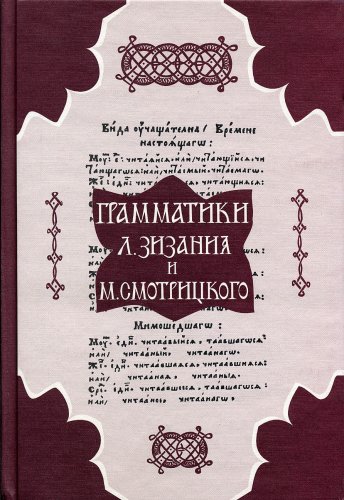 автор которой Мелетий Смотрицкий переименовал «местный» падеж в «сказательный».       В этом тоже была своя логика, потому что этот падеж часто указывает на то, о чем мы хотим сказать:сообщить (о чем?) о находке,напомнить (о чем?) о недоеденном пироге...А в 1755 году вышел в свет учебник «Российской грамматики», написанный гениальным ученым Михаилом Васильевичем  Ломоносовым, который обратил внимание на то, что «сказательный» падеж всегда употребляется только с предлогами, и назвал его «предложным». 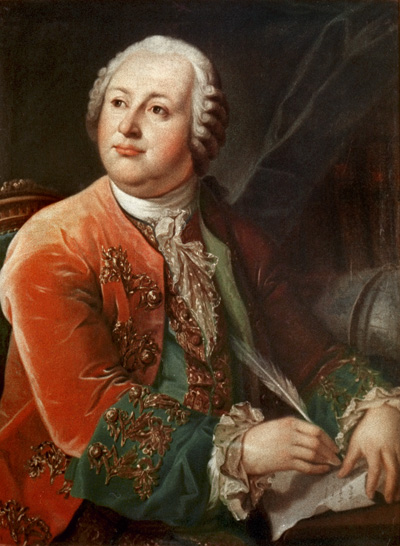 С тех пор Ломоносова называют «крестным отцом» предложного падежа. С изданием «Российской грамматики» Михаила Ломоносова работа над созданием названий для русских падежей была закончена.3. Как легче запоминать названия падежей?Стихотворение о "новых" падежахСпросили Лежебокина:- А ну-ка, расскажи,За что так ненавидишь ты,Не любишь падежи?Давным-давно все школьникиИх знают назубок.Их за два года выучитьЛишь ты один не смог.Ответил он рассерженно:- В том не моя вина.Пусть им сперва ученыеИзменят имена.Ведь я падеж творительныйНарочно не учу:Трудиться,А тем болееТворить Я не хочу.Такой падеж, как Дательный,Я с детства не терплю:Давать,Делиться чем-нибудьС друзьями Не люблю.Предложный ненавижу я:Чтоб не учить урок,Приходится выдумыватьКакой-нибудь предлог.А на падеж ВинительныйИ вовсе я сердит:Отец во всякой шалостиВсегда меня винит.- Да, переделка, кажется,Серьезная нужна.А сам ты смог бы новыеПридумать имена?- Давно придумал:ВЗЯТЕЛЬНЫЙ,ГРЯЗНИТЕЛЬНЫЙ,ЛЕЖАТЕЛЬНЫЙ,ГРУБИТЕЛЬНЫЙ,ЛЕНИТЕЛЬНЫЙИ, наконец,ПРОСТИТЕЛЬНЫЙ!                        (Г.Граубин)    	Это стихотворение любого заставит улыбнуться, однако, для многих школьников выучить названия падежей становится большой проблемой.      Для того, чтобы сделать это было легко, придумано несколько фраз-«подсказок». Например: «Иван Рубил Дрова, Велел Тащить Пилу». «Иван Рубил Дрова, Варвара Топила Печь». «И Родила Дарья Ваньку Толстого, Пузатого». «Иван Романов Дал Вите Тетрадь Подержать».Наверное, самой известной стала такая «подсказка»: «Иван Родил Девчонку, Велел Тащить Пелёнку». 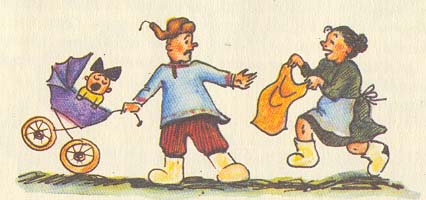 Мне больше всего нравится такая «подсказка-запоминалка».А может, для того, чтобы сделать запоминание падежей легким и веселым стоит объявить конкурс на лучшую «запоминалку», а победителю поставить годовую пятерку по русскому языку?!4. Необычные падежи русского языкаВсе знают, что в школе изучают шесть падежей: именительный, родительный, дательный, винительный,творительный, предложный.       Но, оказывается, в русском языке падежей гораздо больше! Я расскажу еще о четырех...1.Звательный падеж:	Ученые-языковеды до сих пор не договорились, считать ли звательный падеж падежом или только формой.         А Мелетий Смотрицкий и Михаил Васильевич Ломоносов считали его настоящим падежом! До 1918 года этот падеж обязательно присутствовал в учебниках русского языка. А в речи мы его используем каждый день, когда кого-нибудь зовем:	- Вась! (им. п.  – Вася). 	-  Маш! (им. п.  – Маша).	Как Вы уже поняли, звательный падеж используется при обращении, причем не только по имени. Если я скажу:  «Деда!», а моя мама будет кричать моему брату: «Сына! Сыночка!» - это тоже примеры звательного падежа!2.Количественно-отделительный (или второй родительный падеж).      Я налила в кружку чай и хочу выпить кружку «чаЯ». Или все-таки «чаЮ»? Ведь можно сказать и так, и этак...         Но если рассуждать строго по-правилам,  в родительном падеже нужно говорить и писать «чаЯ». А как же тогда быть с кружкой «чаЮ»? Это что за падеж?	Количественно-отделительный падеж является разновидностью родительного, потому что отвечает на такие же вопросы и обозначает практически то же самое.        Зачем же нужен такой падеж? Какая разница в конце концов – чашка чаЯ или чаЮ? Не все ли равно? Оказывается, нет. В русском языке бывают такие сочетия, где без количественно-отделительного падежа не обойтись и не заменишь его на родительный, потому что такая замена будет очень коряво звучать. Например: К.-о. падеж - «Поддать жару!»                      ( Не скажешь ведь с р.п. – «Поддать жара!») К.-о. п. - «Прибавить ходу»                      ( В р.п. получается – «Прибавить хода»???!!!) В целом получается глупо и как-то не по-русски!3. Местный падеж   (или второй предложный). Предложный падеж имеет два значения:-  указывает на какой-то предмет- указывает на место или время действия.Например, можно говорить (о ком? чём?) о площади,и можно стоять (на ком? чём?) на площади. Первый случай называется «изъяснительным падежом», а второй — «местным». У площади эти падежные формы никак не меняются. А вот, например, у носа, леса, снега, рая, года - звучат по-разному. Мы говорим о носе (предложный или изъяснительный падеж), но выходные у нас на носу (местный); думаем о годе (п.п. или и.п.), но день рождения только раз в году (м.п.). Гулять в лесе нельзя, можно только в лесу.Можно сказать «Я знаю толк в лесе» (т.е. в строительных лесоматериалах) и это будет предложно-изъяснительный падеж. А вот скажешь «я знаю толк в лесу» - и смысл окажется совершенно иным, а падеж окажется местным, хотя вопрос и в том, и в другом случае один: «В чем?».4. Превратительный падеж. Этот падеж, наверное, самый необычный из падежей. Он отвечает на вопросы винительного, но совпадает с формой именительного падежа во множественном числе.Можно сказать «он пошел в космонавты» или «он баллотировался в президенты». Что такое «космонавты»? Множественное число? И в каком падеже? Задаем вопрос: пошел (в кого?)  - похоже на винительный падеж. Но в винительном падеже должна быть совсем другая форма: вижу (кого?) космонавтов!Однако «пошел в космонавтов» – такая фраза в нашей речи не употребляется!Рассуждаем дальше: слово «космонавты» - множественное число в именительном падеже.  Но именительный падеж с предлогами никогда не употребляется и, к тому же, в предложении всегда является подлежащим! «Он пошел в космонавты»... Опять ничего не выходит!Вот такой у нас удивительный и необычный русский язык!Список источниковБунеев Р.Н., Бунеева Е.В., Пронина О.В. «Русский язык. 4 класс. 2-я часть» - М., 20082. Буланин Л.Л. «Трудные вопросы морфологии» - М., 1976.3.  Успенский Л. «По дорогам и тропам русского языка» - М., 19804. «Языкознание. Русский язык».// Энциклопедия для детей.  Т. 10 – М., Изд. «Аванта+», 19985. Ходова Т.В. Подготовка к олимпиадам по русскому языку. Начальная школа. – М.: Айрис-пресс, 2007